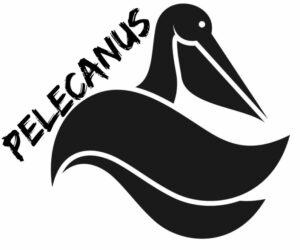 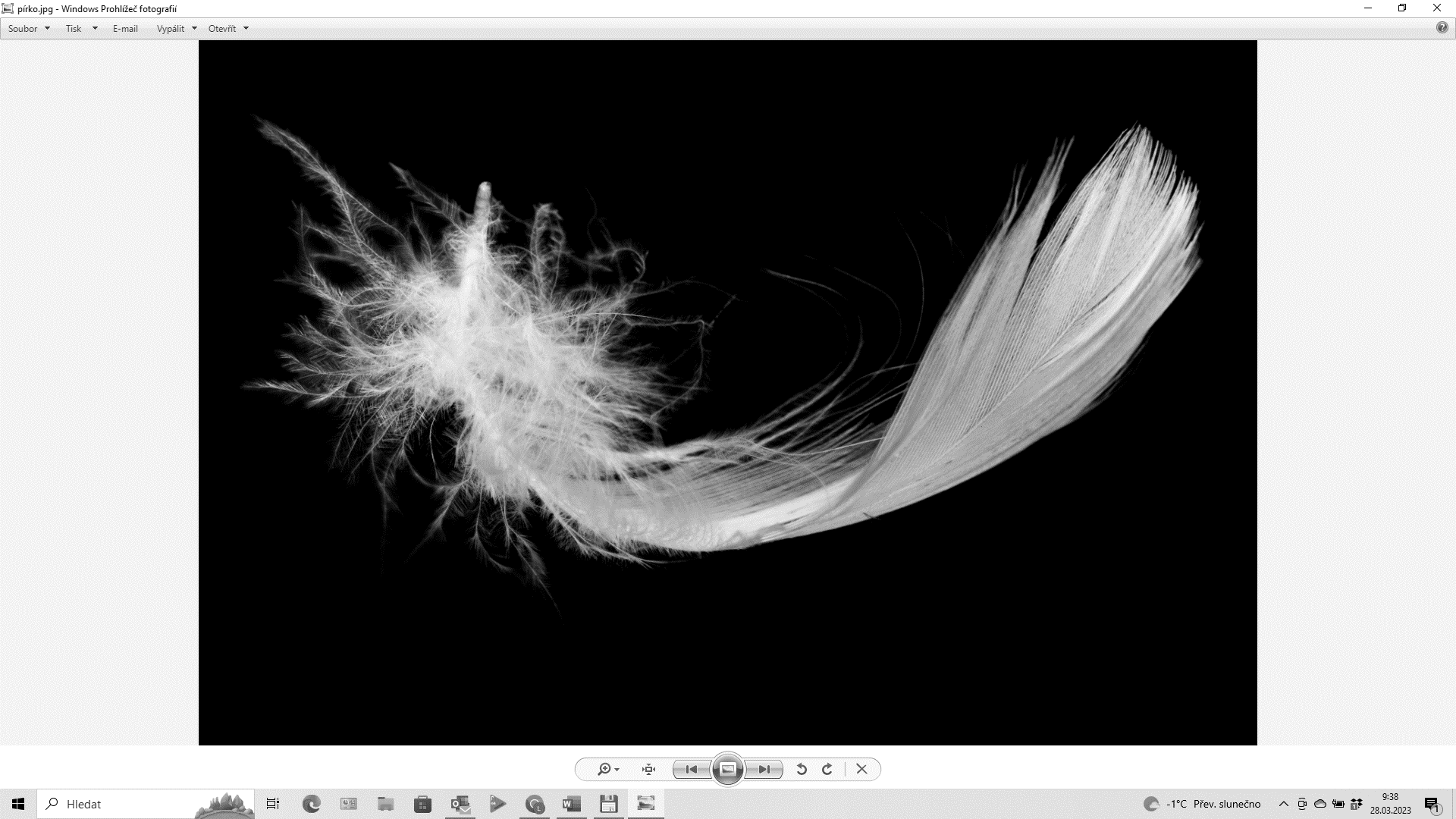          ObsahZákladní údaje o nadačním fondu a jeho posláníPersonální obsazeníČinnost nadačního fondu       a) Podrobný rozpis příspěvkůFinanční zdrojePoděkováním přispěvatelůmZákladní údaje o nadačním fondu a jeho posláníNadační fond Pelecanus vznikl zápisem do Obchodního rejstříku dne 10. února 2021, Sp. Značka: N 1899/MSPH Městský soud v Praze.Zakladatel:  Jiří Matzner, Lucie MatznerováZaměření nadačního fondu:Podpora sociálně slabým, handicapovaným a všem, kteří se vinou nepříznivých událostí ocitly v obtížné životní situaci. Příjemci pomoci jsou děti, studenti, dospělí i senioři.Forma pomoci : Nadační fond Pelecanus se zaměřuje na pomoc finanční, hmotnou, právní nebo psychologickou. Spolupracujeme s odborníky v oblastech práva a psychologie, díky kterým jsme schopni tuto pomoc nabídnout.Příspěvky z nadačního fondu poskytujeme vždy na základě prověřených informací. Jednotlivé projekty jsou nám doporučovány nebo je aktivně vyhledáváme prostřednictvím médií, sociálních sítí a tisku. K příspěvkům využíváme i existující projekty pro podporu sociálně slabých, jako např. Donio.Personální obsazeníSprávní rada:		předseda správní rady: Lucie Matznerová				člen správní rady: JUDr. Jiří Matzner PhD. LLM.				člen správní rady: Mgr. Margareta Šlemínová				revizor: Jarmila VinšováČinnost nadačního fonduV prvním roce svého založení 2021 poskytl nadační fond příspěvky ve výši  503 100,- Kč v následujících oblastech:Finanční podpora:	příspěvky na rekonstrukci po tornádu -Morava 		182 000,-	zdravotní účely -rehabilitace po úrazu			  10 000,-vybavení domácnosti pro handicapovanou osobu		150 000,-sociální tíseň 							  15 000,-domácí výtah pro tělesně postiženou			100 000,-Hmotná podpora :	 pořízení vybavení domácnosti v sociální nouzi		  46 100,- CELKEM										503 100,- Kč	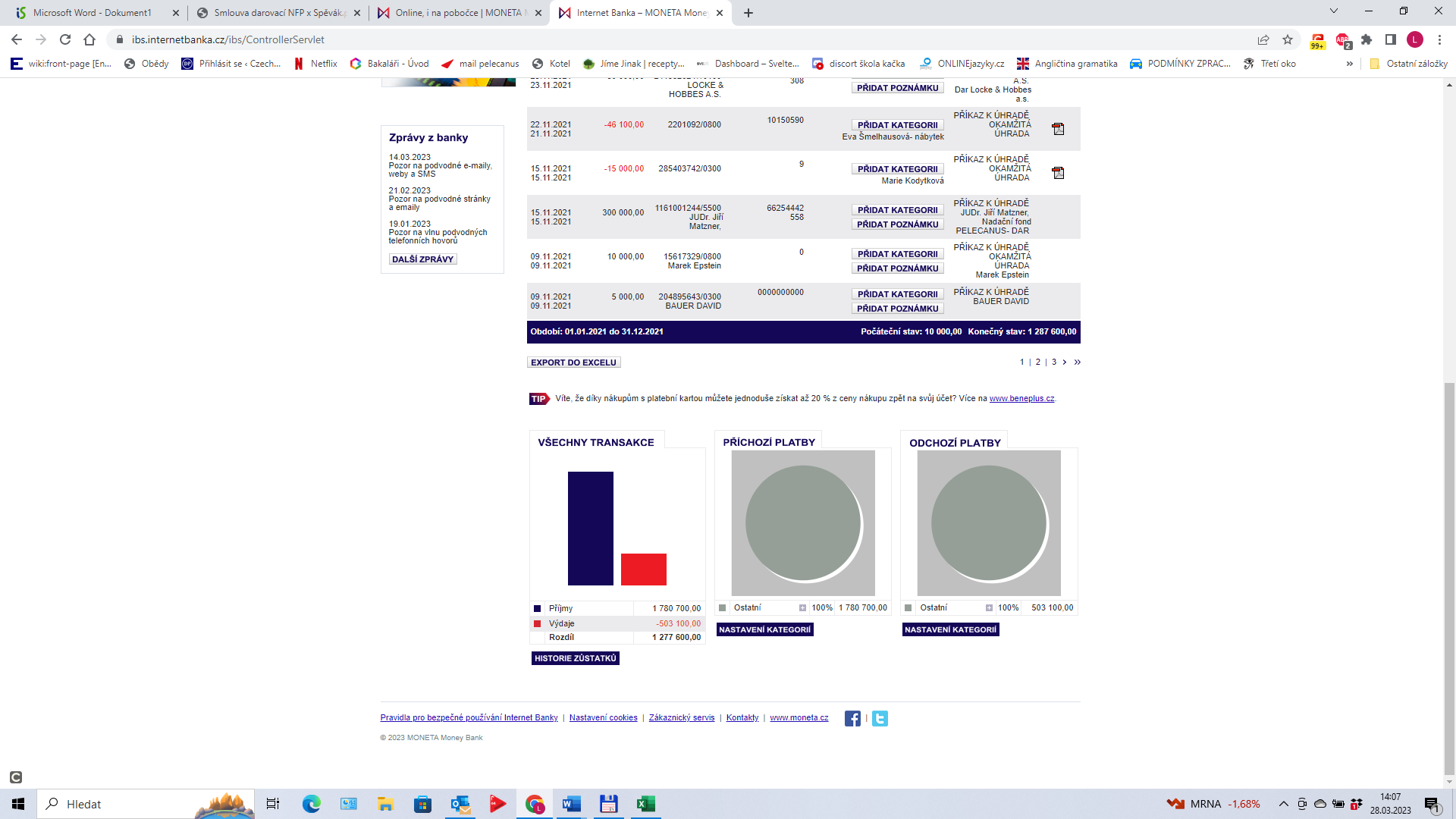 Finanční zdrojeCelkový stav:Počáteční vklad na účet: 10 000,- KčPříjmy: 1 780 700,-KčVýdaje: 503 100,- KčZůstatek na účtu k 31.12.2021 :  1 287 600,- KčPoděkováníRádi bychom poděkovali všem, kteří přispívají na zkvalitňování života těch, kteří se ocitli v nepříznivé životní situaci. V prvním roce svého působení mířila největší pomoc fondu na projekt pomoci v oblastech zasažených ničivým tornádem na Moravě, kde se lidé ocitli ze dne na den ve velmi obtížné situaci a přišli téměř o vše. Tornádo po sobě zanechalo spoušť ve formě zničených domů, vybavení, střech a dalšího majetku. Do pomoci se zapojili jak jednotlivé fyzické osoby, tak i firmy. Dále se nám podařilo přispět na vybavení a rehabilitace pro handicapované osoby a osob, které se ocitli v sociální tísni. Velice si vážíme každého příspěvku a každé jednotlivé pomoci ze strany fyzických osob, zejména rodině Epsteinových, p. Chrásteckému, p. Rychtaříkové, p. Zálešákové, p. Bauerovi, p. Slivičkovi, p. Januškovi, p. Markové a p. Janíkové.Stejně tak si vážíme i pomoci ze strany firem, které v roce 2021 přispěly prostřednictvím našeho našeho fondu. 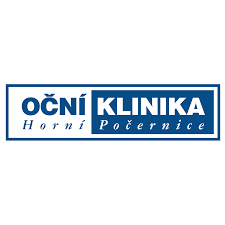 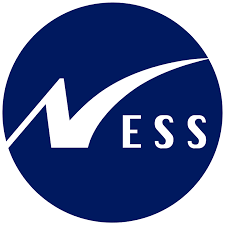 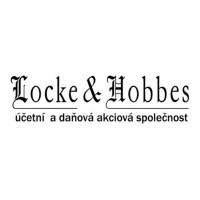 Zpráva revizora o hospodaření za rok 2021Ověřila jsem hospodaření Nadačního fondu Pelecanus, se sídlem Anny Letenské34/7, 120 00 Praha 2, IČ: 09880925 v rozsahu příjmů, výdajů, poskytnutých příspěvků, uzavřených smluv a bankovního účtu.V roce 2021 poskytl nadační fond finanční a materiální podporu v celkové výši 503 100,- KčV roce 2021 přijal nadační fond nadační příspěvky v celkové výši 1 790 700,- Kč.Na provoz nadačního fondu se použila částka ve výši 0,- Kč.Zůstatek na účtu nadačního fondu k 31.12.2021 je 1 287 600,- Kč.O podpoře jednotlivých projektů rozhoduje správní rada v souladu se zakládací listinou.Revizor neshledal žádné nedostatky. V Praze dne 20.2.2022Jarmila VinšováOdchozí platby 2021Odchozí platby 2021Odchozí platby 2021Odchozí platby 2021Číslo účtuČíslo účtuČástkaČástkaMěnaPoznámkaPoznámkaPoznámka238277667/0600238277667/0600-160 000-160 000CZKPříspěvek na rekonstrukci po tornádu. Moravská Nová VesPříspěvek na rekonstrukci po tornádu. Moravská Nová VesPříspěvek na rekonstrukci po tornádu. Moravská Nová Ves238277667/0600238277667/0600-10 000-10 000CZKRehabilitace pro Kubíka Rehabilitace pro Kubíka Rehabilitace pro Kubíka 238277667/0600238277667/0600-22 000-22 000CZKMoravská Nová Ves- tornádoMoravská Nová Ves- tornádoMoravská Nová Ves- tornádo238277667/0600238277667/0600-15 000-15 000CZKSociální tíseňSociální tíseňSociální tíseň238277667/0600238277667/0600-46 100-46 100CZKZákladní vybavení domácnosti-soc.tíseňZákladní vybavení domácnosti-soc.tíseňZákladní vybavení domácnosti-soc.tíseň238277667/0600238277667/0600-150 000-150 000CZKVybavení domácnosti – handicap.osobaVybavení domácnosti – handicap.osobaVybavení domácnosti – handicap.osoba238277667/0600238277667/0600-100 000-100 000CZKvýtah pro handicap.dceruvýtah pro handicap.dceruvýtah pro handicap.dceruCELKEMCELKEM-503 100-503 100Příchozí platby na účet nadačního fondu za rok 2022Příchozí platby na účet nadačního fondu za rok 2022Příchozí platby na účet nadačního fondu za rok 2022Příchozí platby na účet nadačního fondu za rok 2022Příchozí platby na účet nadačního fondu za rok 2022Příchozí platby na účet nadačního fondu za rok 2022Příchozí platby na účet nadačního fondu za rok 2022Číslo účtuOdeslánoOdeslánoOdeslánoČástkaČástkaČástkaČástkaMěnaMěnaMěnaMěnaZpráva pro příjemceZpráva pro příjemceZpráva pro příjemceZpráva pro příjemce238277667/060025.06.202125.06.202125.06.2021250 000250 000250 000250 000CZKCZKCZKCZKPELECANUS Nadační fond, DARPELECANUS Nadační fond, DARPELECANUS Nadační fond, DARPELECANUS Nadační fond, DAR238277667/060007.07.202107.07.202107.07.202110 00010 00010 00010 000CZKCZKCZKCZKDar na Moravu - JanikvaDar na Moravu - JanikvaDar na Moravu - JanikvaDar na Moravu - Janikva238277667/060007.07.202107.07.202107.07.202110 00010 00010 00010 000CZKCZKCZKCZKdar bez účeludar bez účeludar bez účeludar bez účelu238277667/060007.07.202107.07.202107.07.202140 00040 00040 00040 000CZKCZKCZKCZKdar pro Moravskou Novou Vesdar pro Moravskou Novou Vesdar pro Moravskou Novou Vesdar pro Moravskou Novou Ves238277667/060008.07.202108.07.202108.07.202150 00050 00050 00050 000CZKCZKCZKCZKNess CzechNess CzechNess CzechNess Czech238277667/060015.07.202115.07.202115.07.202110 00010 00010 00010 000CZKCZKCZKCZKp.Martinp.Martinp.Martinp.Martin238277667/060026.07.202126.07.202126.07.20213 0003 0003 0003 000CZKCZKCZKCZKMoravaMoravaMoravaMorava238277667/060030.07.202130.07.202130.07.20215 0005 0005 0005 000CZKCZKCZKCZKmoravamoravamoravamorava238277667/060005.08.202105.08.202105.08.20212 0002 0002 0002 000CZKCZKCZKCZKdar Moravska Nova Vesdar Moravska Nova Vesdar Moravska Nova Vesdar Moravska Nova Ves238277667/060010.09.202110.09.202110.09.2021250 000250 000250 000250 000CZKCZKCZKCZKNadační fond PELECANUS - DARNadační fond PELECANUS - DARNadační fond PELECANUS - DARNadační fond PELECANUS - DAR238277667/060005.11.202105.11.202105.11.2021200200200200CZKCZKCZKCZKdar bez účeludar bez účeludar bez účeludar bez účelu238277667/060009.11.202109.11.202109.11.20215 0005 0005 0005 000CZKCZKCZKCZKpříspěvekpříspěvekpříspěvekpříspěvek238277667/060008.11.202108.11.202108.11.2021500500500500CZKCZKCZKCZKdar bez účeludar bez účeludar bez účeludar bez účelu238277667/060009.11.202109.11.202109.11.20215 0005 0005 0005 000CZKCZKCZKCZKdar bez účeludar bez účeludar bez účeludar bez účelu238277667/060009.11.202109.11.202109.11.202110 00010 00010 00010 000CZKCZKCZKCZKdar bez účeludar bez účeludar bez účeludar bez účelu238277667/060015.11.202115.11.202115.11.2021300 000300 000300 000300 000CZKCZKCZKCZKNadační fond PELECANUS- DARNadační fond PELECANUS- DARNadační fond PELECANUS- DARNadační fond PELECANUS- DAR238277667/060023.11.202123.11.202123.11.202130 00030 00030 00030 000CZKCZKCZKCZK238277667/060030.12.202130.12.202130.12.2021300 000300 000300 000300 000CZKCZKCZKCZKNadační fond PEWLECANUS - DARNadační fond PEWLECANUS - DARNadační fond PEWLECANUS - DARNadační fond PEWLECANUS - DAR238277667/060031.12.202131.12.202131.12.2021500 000500 000500 000500 000CZKCZKCZKCZKdar bez účeludar bez účeludar bez účeludar bez účeluCelkemCelkemCelkem1 780 700,-1 780 700,-1 780 700,-1 780 700,-1 780 700,-